 ПОЛУПРИЦЕП САМОСВАЛЬНЫЙ АЛЮМИНИЕВЫЙ NW 3 А 24 НР М4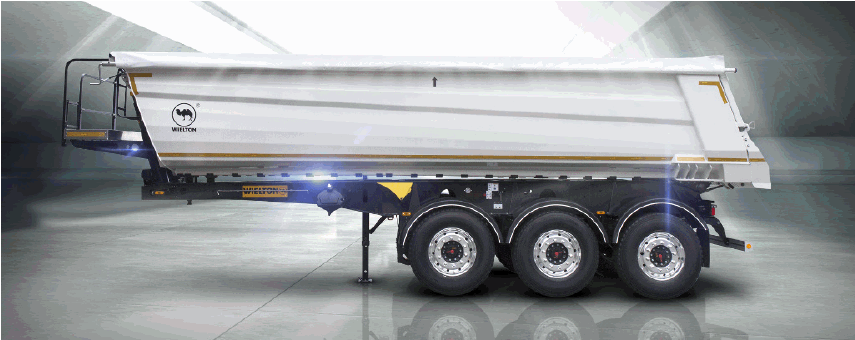 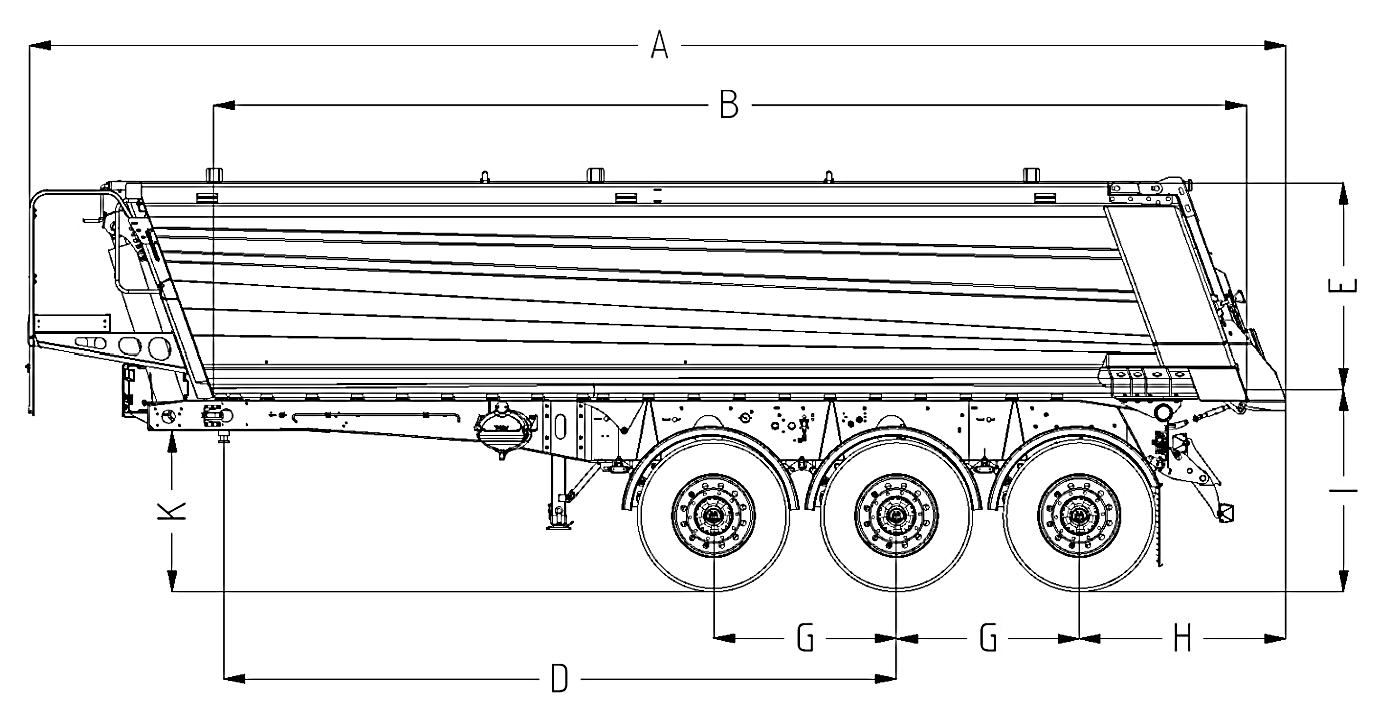 ТЕХНИЧЕСКИЕ ДАННЫЕ:PамаPамаКузов стальная конструкция выполнена из стали повышенной прочности  S700,  рабочая поверхность в соответствии с ISO1726:2003двухдиапазонные опорные ногистальные ресиверыплита сцепки с 2-дюймовым шкворнемзадний бампер соответствующий норме 58, складываемый, адаптирован для перевозки и работы с асфальтоукладчикомбоковая защита соответствующая  норме 73стальная конструкция выполнена из стали повышенной прочности  S700,  рабочая поверхность в соответствии с ISO1726:2003двухдиапазонные опорные ногистальные ресиверыплита сцепки с 2-дюймовым шкворнемзадний бампер соответствующий норме 58, складываемый, адаптирован для перевозки и работы с асфальтоукладчикомбоковая защита соответствующая  норме 73грузовой отсeк изготовлен из трудно стираемых листовых профилей, повышенной прочноститолщина стенки профиля на полу 5 ммтолщина стенки профиля бокового и передней стенки 5 ммпередняя стенка под наклоном 20 ˚лестничная площадка на кузове транспортного средства с балюстрадой и входом со стороны водителязадний затвор – откидной борт2 дополнительных замка заднего бортагидроцилиндр типа short-cover состав присоединения гидравликитент 680g/m2 сворачивающийся набокцепь стягивающая борталого ВЕЛЬТОН на боковых стенахШассиШассигрузовой отсeк изготовлен из трудно стираемых листовых профилей, повышенной прочноститолщина стенки профиля на полу 5 ммтолщина стенки профиля бокового и передней стенки 5 ммпередняя стенка под наклоном 20 ˚лестничная площадка на кузове транспортного средства с балюстрадой и входом со стороны водителязадний затвор – откидной борт2 дополнительных замка заднего бортагидроцилиндр типа short-cover состав присоединения гидравликитент 680g/m2 сворачивающийся набокцепь стягивающая борталого ВЕЛЬТОН на боковых стенах3-осное SAF/BPW барабанное - техническая нагрузка оси до 9000 кг,пневмоподвеска, первая ось поднимается в автоматическом циклеклапан поднятия и опускания грузового кузоваВысота ССУ – 1200 мм3-осное SAF/BPW барабанное - техническая нагрузка оси до 9000 кг,пневмоподвеска, первая ось поднимается в автоматическом циклеклапан поднятия и опускания грузового кузоваВысота ССУ – 1200 ммгрузовой отсeк изготовлен из трудно стираемых листовых профилей, повышенной прочноститолщина стенки профиля на полу 5 ммтолщина стенки профиля бокового и передней стенки 5 ммпередняя стенка под наклоном 20 ˚лестничная площадка на кузове транспортного средства с балюстрадой и входом со стороны водителязадний затвор – откидной борт2 дополнительных замка заднего бортагидроцилиндр типа short-cover состав присоединения гидравликитент 680g/m2 сворачивающийся набокцепь стягивающая борталого ВЕЛЬТОН на боковых стенахСистема торможения WABCOСистема торможения WABCOЭлектрическое оборудованиесоответствует  требованиям ADRавтоматическая регулировка тормозовантиблокировочная система EBS с функцией Vehicle Stability  - „RSP” или  „RSS” или „TRS”соответствует  требованиям ADRавтоматическая регулировка тормозовантиблокировочная система EBS с функцией Vehicle Stability  - „RSP” или  „RSS” или „TRS”24 v в соответствии с ECE и ADR, задние фары комплексные: светодиодные – LED: позиционные вольфрамовые лампочки: свет заднего движения, противотуманные фары, света поворотников освещение номерных знаков, (лампочки) габаритные огни и боковое освещение диодные (LED) светоотражающие таблички, 2 подключаемые розетки и розетки EBS на передней стенке без проводовПокраска	Покраска	24 v в соответствии с ECE и ADR, задние фары комплексные: светодиодные – LED: позиционные вольфрамовые лампочки: свет заднего движения, противотуманные фары, света поворотников освещение номерных знаков, (лампочки) габаритные огни и боковое освещение диодные (LED) светоотражающие таблички, 2 подключаемые розетки и розетки EBS на передней стенке без проводоввсе стальные элементы перед покраской дважды поддаются дробеструйной обработке в автоматических камерах,   покраска производится в автоматических камерах рама в цвет: серый RAL 7021кузов в цвет: ОРАНЖЕВЫЙвсе стальные элементы перед покраской дважды поддаются дробеструйной обработке в автоматических камерах,   покраска производится в автоматических камерах рама в цвет: серый RAL 7021кузов в цвет: ОРАНЖЕВЫЙ24 v в соответствии с ECE и ADR, задние фары комплексные: светодиодные – LED: позиционные вольфрамовые лампочки: свет заднего движения, противотуманные фары, света поворотников освещение номерных знаков, (лампочки) габаритные огни и боковое освещение диодные (LED) светоотражающие таблички, 2 подключаемые розетки и розетки EBS на передней стенке без проводовКолесаКолесаПрочие элементыстальные дискишины 385/65 R 22,5 - 6 штук запасное колесо 385/65 R 22,5 - 1 штука  стальные дискишины 385/65 R 22,5 - 6 штук запасное колесо 385/65 R 22,5 - 1 штука  лебедка для запасного колеса,инструментальный ящик с замком6 полных крыльев, задние крылья с брызговикамибак для водысистема спуска воздуха с подушекманометр измерения давления в подушкахсветоотражающие таблицыГАРАНТИЯ:ГАРАНТИЯ:ГАРАНТИЯ:ГАРАНТИЯ:1 год без лимита пробега.1 год без лимита пробега.1 год без лимита пробега.1 год без лимита пробега.Цена: Розничная Цена: ПО ЗАПРОСУ
Цена: Розничная Цена: ПО ЗАПРОСУ
Цена: Розничная Цена: ПО ЗАПРОСУ
Цена: Розничная Цена: ПО ЗАПРОСУ
АДРЕС ПЕРЕДАЧИ ТОВАРА: АДРЕС ПЕРЕДАЧИ ТОВАРА: АДРЕС ПЕРЕДАЧИ ТОВАРА: г. Москваг. Москваг. МоскваСРОК ПОСТАВКИ: СРОК ПОСТАВКИ: СРОК ПОСТАВКИ: ПО СОГЛАСОВАНИЮ! ПО СОГЛАСОВАНИЮ! ПО СОГЛАСОВАНИЮ! ТЕХНИЧЕСКИЕ ДАННЫЕ:ТЕХНИЧЕСКИЕ ДАННЫЕ:ТЕХНИЧЕСКИЕ ДАННЫЕ:Чертеж и технические данные присланы в приложении настоящего предложения. Все массы указаны без опционного оборудования и запасного колеса с допуском  +/-5%. Чертеж и технические данные присланы в приложении настоящего предложения. Все массы указаны без опционного оборудования и запасного колеса с допуском  +/-5%. Чертеж и технические данные присланы в приложении настоящего предложения. Все массы указаны без опционного оборудования и запасного колеса с допуском  +/-5%. СЕРТИФИКАЦИЯ:СЕРТИФИКАЦИЯ:СЕРТИФИКАЦИЯ:Техника сертифицирована согласно ТР ТС 018/2011.Техника сертифицирована согласно ТР ТС 018/2011.Техника сертифицирована согласно ТР ТС 018/2011.Технические параметрыNW 3 A 24 HP М4A Внешняя длина без косынкиca.mm8805 A Внешняя длина с косынкойca.mm8980B Внутренняя длина ca.mm7420 M Внешняя ширинаca.mm2 550N Внутренняя ширинаca.mm2 350F Внешняя высотаca.mm3010E Внутренняя высотаca.mm1475L Колесная колеяca.mm2 040D Расстановка: шкворень – вторая осьca.mm4 800K Высота седлаca.mm1 200G Межосевое расстояниеca.mm1310H Задний свес без косынкиca.mm1300H Задний свес с косынкойca.mm1475I Высота полаca.mm1495J Высота максимальная во время разгрузкиca.mm8090α Максимальный угол разгрузки-44,3Шины-385/65 R22,5Допустимый полный весca.kg36 000
 (технически 39 000)Собственный вес ca.kg4 550 Нагрузка на осьca.kg8 000
(технически 9 000)Нагрузка на седлоca.kg12 000 
(технически 12 000)Объемca.m324